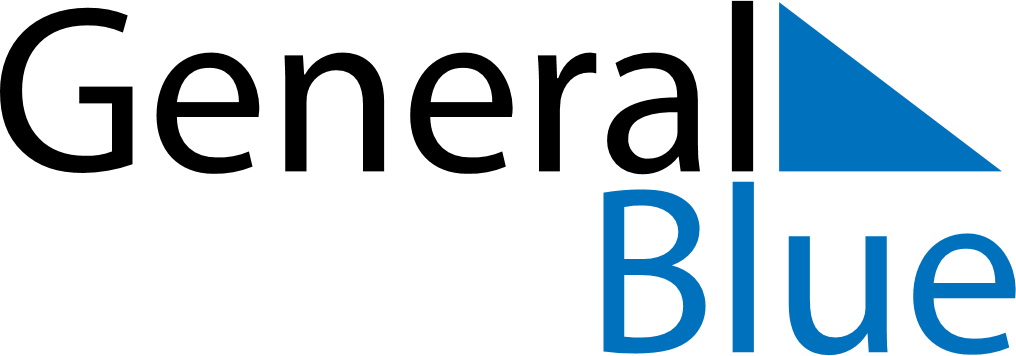 February 1852February 1852February 1852February 1852February 1852SundayMondayTuesdayWednesdayThursdayFridaySaturday1234567891011121314151617181920212223242526272829